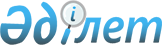 Ақмола облысы Егіндікөл аудандық мәслихатының "2021-2023 жылдарға арналған Егіндікөл ауданы ауылдарының және ауылдық округтерінің бюджеттері туралы" 2020 жылғы 25 желтоқсандағы № 6С55-2 шешіміне өзгерістер енгізу туралыАқмола облысы Егіндікөл аудандық мәслихатының 2021 жылғы 30 маусымдағы № 7С6-3 шешімі. Қазақстан Республикасының Әділет министрлігінде 2021 жылғы 7 шілдеде № 23323 болып тіркелді
      Егіндікөл аудандық мәслихаты ШЕШТІ:
      1. Ақмола облысы Егіндікөл аудандық мәслихатының "2021-2023 жылдарға арналған Егіндікөл ауданы ауылдарының және ауылдық округтерінің бюджеттері туралы" 2020 жылғы 25 желтоқсандағы № 6С55-2 (Нормативтік құқықтық актілерді мемлекеттік тіркеу тізілімінде № 8310 тіркелген) шешіміне келесі өзгерістер енгізілсін:
      2-тармақ жаңа редакцияда баяндалсын:
      "2. 2021-2023 жылдарға арналған Спиридоновка ауылының бюджеті тиісінше 4, 5, 6-қосымшаларға сәйкес, оның ішінде 2021 жылға келесі көлемдерде бекітілсін:
      1) кірістер – 34 899,4 мың теңге, оның ішінде:
      салықтық түсімдер – 1 111,0 мың теңге;
      салықтық емес түсімдер – 0 мың теңге;
      негізгі капиталды сатудан түсетін түсімдер – 0 мың теңге;
      трансферттер түсімі – 33 788,4 мың теңге;
      2) шығындар – 35 196,2 мың теңге;
      3) таза бюджеттік кредиттеу – 0 мың теңге, оның ішінде:
      бюджеттік кредиттер – 0 мың теңге;
      бюджеттік кредиттерді өтеу – 0 мың теңге;
      4) қаржы активтерімен операциялар бойынша сальдо – 0 мың теңге, оның ішінде:
      қаржы активтерін сатып алу – 0 мың теңге;
      мемлекеттің қаржы активтерін сатудан түсетін түсімдер – 0 мың теңге;
      5) бюджет тапшылығы (профициті) – -296,8 мың теңге;
      6) бюджет тапшылығын қаржыландыру (профицитін пайдалану) – 296,8 мың теңге:
      қарыздар түсімі – 0 мың теңге;
      қарыздарды өтеу – 0 мың теңге;
      бюджет қаражатының пайдаланылатын қалдықтары – 296,8 мың теңге.";
      3-тармақ жаңа редакцияда баяндалсын:
      "3. 2021-2023 жылдарға арналған Қоржынкөл ауылының бюджеті тиісінше 7, 8, 9-қосымшаларға сәйкес, оның ішінде 2021 жылға келесі көлемдерде бекітілсін:
      1) кірістер – 15 046,3 мың теңге, оның ішінде:
      салықтық түсімдер – 1 073,0 мың теңге;
      салықтық емес түсімдер – 0 мың теңге;
      негізгі капиталды сатудан түсетін түсімдер – 0 мың теңге;
      трансферттер түсімі – 13 973,3 мың теңге;
      2) шығындар – 15 046,3 мың теңге;
      3) таза бюджеттік кредиттеу – 0 мың теңге, оның ішінде:
      бюджеттік кредиттер – 0 мың теңге;
      бюджеттік кредиттерді өтеу – 0 мың теңге;
      4) қаржы активтерімен операциялар бойынша сальдо – 0 мың теңге, оның ішінде:
      қаржы активтерін сатып алу – 0 мың теңге;
      мемлекеттің қаржы активтерін сатудан түсетін түсімдер – 0 мың теңге;
      5) бюджет тапшылығы (профициті) – 0 мың теңге;
      6) бюджет тапшылығын қаржыландыру (профицитін пайдалану) – 0 мың теңге:
      қарыздар түсімі – 0 мың теңге;
      қарыздарды өтеу – 0 мың теңге;
      бюджет қаражатының пайдаланылатын қалдықтары – 0 мың теңге.";
      4-тармақ жаңа редакцияда баяндалсын:
      "4. 2021-2023 жылдарға арналған Бауман ауылының бюджеті тиісінше 10, 11, 12-қосымшаларға сәйкес, оның ішінде 2021 жылға келесі көлемдерде бекітілсін:
      1) кірістер – 20 044,6 мың теңге, оның ішінде:
      салықтық түсімдер – 905,0 мың теңге;
      салықтық емес түсімдер – 0 мың теңге;
      негізгі капиталды сатудан түсетін түсімдер – 0 мың теңге;
      трансферттер түсімі – 19 139,6 мың теңге;
      2) шығындар – 20 578,1 мың теңге;
      3) таза бюджеттік кредиттеу – 0 мың теңге, оның ішінде:
      бюджеттік кредиттер – 0 мың теңге;
      бюджеттік кредиттерді өтеу – 0 мың теңге;
      4) қаржы активтерімен операциялар бойынша сальдо – 0 мың теңге, оның ішінде:
      қаржы активтерін сатып алу – 0 мың теңге;
      мемлекеттің қаржы активтерін сатудан түсетін түсімдер – 0 мың теңге;
      5) бюджет тапшылығы (профициті) – -533,5 мың теңге;
      6) бюджет тапшылығын қаржыландыру (профицитін пайдалану) – 533,5 мың теңге:
      қарыздар түсімі – 0 мың теңге;
      қарыздарды өтеу – 0 мың теңге;
      бюджет қаражатының пайдаланылатын қалдықтары – 533,5 мың теңге.";
      5-тармақ жаңа редакцияда баяндалсын:
      "5. 2021-2023 жылдарға арналған Егіндікөл ауылының бюджеті тиісінше 13, 14, 15-қосымшаларға сәйкес, оның ішінде 2021 жылға келесі көлемдерде бекітілсін:
      1) кірістер – 376 727,9 мың теңге, оның ішінде:
      салықтық түсімдер – 13 504,0 мың теңге;
      салықтық емес түсімдер – 0 мың теңге;
      негізгі капиталды сатудан түсетін түсімдер – 0 мың теңге;
      трансферттер түсімі – 363 223,9 мың теңге;
      2) шығындар – 379 221,4 мың теңге;
      3) таза бюджеттік кредиттеу – 0 мың теңге, оның ішінде:
      бюджеттік кредиттер – 0 мың теңге;
      бюджеттік кредиттерді өтеу – 0 мың теңге;
      4) қаржы активтерімен операциялар бойынша сальдо – 0 мың теңге, оның ішінде:
      қаржы активтерін сатып алу – 0 мың теңге;
      мемлекеттің қаржы активтерін сатудан түсетін түсімдер – 0 мың теңге;
      5) бюджет тапшылығы (профициті) – -2 493,5 мың теңге;
      6) бюджет тапшылығын қаржыландыру (профицитін пайдалану) – 2 493,5 мың теңге:
      қарыздар түсімі – 0 мың теңге;
      қарыздарды өтеу – 0 мың теңге;
      бюджет қаражатының пайдаланылатын қалдықтары – 2 493,5 мың теңге.";
      6-тармақ жаңа редакцияда баяндалсын:
      "6. 2021-2023 жылдарға арналған Буревестник ауылының бюджеті тиісінше 16, 17, 18-қосымшаларға сәйкес, оның ішінде 2021 жылға келесі көлемдерде бекітілсін:
      1) кірістер – 9 052,0 мың теңге, оның ішінде:
      салықтық түсімдер – 397,0 мың теңге;
      салықтық емес түсімдер – 0 мың теңге;
      негізгі капиталды сатудан түсетін түсімдер – 0 мың теңге;
      трансферттер түсімі – 8 655,0 мың теңге;
      2) шығындар – 9 052,0 мың теңге;
      3) таза бюджеттік кредиттеу – 0 мың теңге, оның ішінде:
      бюджеттік кредиттер – 0 мың теңге;
      бюджеттік кредиттерді өтеу – 0 мың теңге;
      4) қаржы активтерімен операциялар бойынша сальдо – 0 мың теңге, оның ішінде:
      қаржы активтерін сатып алу – 0 мың теңге;
      мемлекеттің қаржы активтерін сатудан түсетін түсімдер – 0 мың теңге;
      5) бюджет тапшылығы (профициті) – 0 мың теңге;
      6) бюджет тапшылығын қаржыландыру (профицитін пайдалану) – 0 мың теңге:
      қарыздар түсімі – 0 мың теңге;
      қарыздарды өтеу – 0 мың теңге;
      бюджет қаражатының пайдаланылатын қалдықтары – 0 мың теңге.";
      7-тармақ жаңа редакцияда баяндалсын:
      "7. 2021-2023 жылдарға арналған Алакөл ауылдық округінің бюджеті тиісінше 19, 20, 21-қосымшаларға сәйкес, оның ішінде 2021 жылға келесі көлемдерде бекітілсін:
      1) кірістер – 34 179,7 мың теңге, оның ішінде:
      салықтық түсімдер – 1 174,0 мың теңге;
      салықтық емес түсімдер – 0 мың теңге;
      негізгі капиталды сатудан түсетін түсімдер – 0 мың теңге;
      трансферттер түсімі – 33 005,7 мың теңге;
      2) шығындар – 34 528,5 мың теңге;
      3) таза бюджеттік кредиттеу – 0 мың теңге, оның ішінде:
      бюджеттік кредиттер – 0 мың теңге;
      бюджеттік кредиттерді өтеу – 0 мың теңге;
      4) қаржы активтерімен операциялар бойынша сальдо – 0 мың теңге, оның ішінде:
      қаржы активтерін сатып алу – 0 мың теңге;
      мемлекеттің қаржы активтерін сатудан түсетін түсімдер – 0 мың теңге;
      5) бюджет тапшылығы (профициті) – -348,8 мың теңге;
      6) бюджет тапшылығын қаржыландыру (профицитін пайдалану) – 348,8 мың теңге:
      қарыздар түсімі – 0 мың теңге;
      қарыздарды өтеу – 0 мың теңге;
      бюджет қаражатының пайдаланылатын қалдықтары – 348,8 мың теңге.";
      8-тармақ жаңа редакцияда баяндалсын:
      "8. 2021-2023 жылдарға арналған Ұзынкөл ауылдық округінің бюджеті тиісінше 22, 23, 24-қосымшаларға сәйкес, оның ішінде 2021 жылға келесі көлемдерде бекітілсін:
      1) кірістер – 41 410,2 мың теңге, оның ішінде:
      салықтық түсімдер – 1 476,0 мың теңге;
      салықтық емес түсімдер – 200,0 мың теңге;
      негізгі капиталды сатудан түсетін түсімдер – 0 мың теңге;
      трансферттер түсімі – 39 734,2 мың теңге;
      2) шығындар – 41 487,7 мың теңге;
      3) таза бюджеттік кредиттеу – 0 мың теңге, оның ішінде:
      бюджеттік кредиттер – 0 мың теңге;
      бюджеттік кредиттерді өтеу – 0 мың теңге;
      4) қаржы активтерімен операциялар бойынша сальдо – 0 мың теңге, оның ішінде:
      қаржы активтерін сатып алу – 0 мың теңге;
      мемлекеттің қаржы активтерін сатудан түсетін түсімдер – 0 мың теңге;
      5) бюджет тапшылығы (профициті) – -77,5 мың теңге;
      6) бюджет тапшылығын қаржыландыру (профицитін пайдалану) – 77,5 мың теңге:
      қарыздар түсімі – 0 мың теңге;
      қарыздарды өтеу – 0 мың теңге;
      бюджет қаражатының пайдаланылатын қалдықтары –77,5 мың теңге.";
      көрсетілген шешімнің 4, 7, 10, 13, 16, 19, 22, 28-қосымшалары осы шешімнің 1, 2, 3, 4, 5, 6, 7, 8-қосымшаларына сәйкес жаңа редакцияда баяндалсын.
      2. Осы шешім 2021 жылдың 1 қаңтардан бастап қолданысқа енгізіледі. Спиридоновка ауылының 2021 жылға арналған бюджеті Қоржынкөл ауылының 2021 жылға арналған бюджеті Бауман ауылының 2021 жылға арналған бюджеті Егіндікөл ауылының 2021 жылға арналған бюджеті Буревестник ауылының 2021 жылға арналған бюджеті Алакөл ауылдық округінің 2021 жылға арналған бюджеті Ұзынкөл ауылдық округінің 2021 жылға арналған бюджеті 2021 жылға арналған жоғары тұрған бюджеттерден нысаналы трансферттер
					© 2012. Қазақстан Республикасы Әділет министрлігінің «Қазақстан Республикасының Заңнама және құқықтық ақпарат институты» ШЖҚ РМК
				
      Егіндікөл аудандық
мәслихат сессиясының
төрайымы

О.Топоркова

      Егіндікөл аудандық
мәслихатының хатшысы

Б.Абилов
2021 жылғы 30 маусымдағы
№ 7С6-3 шешіміне
1-қосымшаЕгіндікөл аудандық мәслихатының
2020 жылғы 25 желтоқсандағы
№ 6С55-2 шешіміне
4-қосымша
Санаты
Санаты
Санаты
Санаты
мың теңге сома
Сыныбы
Сыныбы
Сыныбы
мың теңге сома
Кіші сыныбы
Кіші сыныбы
мың теңге сома
Атауы
мың теңге сома
I. Кірістер
34 899,4
1
Салықтық түсімдер
1 111,0
04
Меншiкке салынатын салықтар
1 111,0
1
Мүлiкке салынатын салықтар
11,0
3
Жер салығы
81,0
4
Көлiк құралдарына салынатын салық
1 019,0
4
Трансферттер түсімі
33 788,4
02
Мемлекеттiк басқарудың жоғары тұрған органдарынан түсетiн трансферттер
33 788,4
3
Аудандардың (облыстық маңызы бар қаланың) бюджетінен трансферттер
33 788,4
Функционалдық топ
Функционалдық топ
Функционалдық топ
Функционалдық топ
мың теңге сома
Бюджеттік бағдарламалардың әкімшісі
Бюджеттік бағдарламалардың әкімшісі
Бюджеттік бағдарламалардың әкімшісі
мың теңге сома
Бағдарлама
Бағдарлама
мың теңге сома
Атауы
мың теңге сома
II. Шығындар
35 196,2
01
Жалпы сипаттағы мемлекеттiк қызметтер
17 289,7
01
124
Аудандық маңызы бар қала, ауыл, кент, ауылдық округ әкімінің аппараты
17 289,7
01
123
001
Аудандық маңызы бар қала, ауыл, кент, ауылдық округ әкімінің қызметін қамтамасыз ету жөніндегі қызметтер
17 289,7
06
Әлеуметтiк көмек және әлеуметтiк қамсыздандыру
313,0
06
124
Аудандық маңызы бар қала, ауыл, кент, ауылдық округ әкімінің аппараты
313,0
06
123
003
Мұқтаж азаматтарға үйінде әлеуметтік көмек көрсету
313,0
07
Тұрғын үй-коммуналдық шаруашылық
1 232,7
124
Аудандық маңызы бар қала, ауыл, кент, ауылдық округ әкімінің аппараты
1 232,7
07
123
008
Елді мекендердегі көшелерді жарықтандыру
1 232,7
12
Көлiк және коммуникация
21 841,2
12
124
Аудандық маңызы бар қала, ауыл, кент, ауылдық округ әкімінің аппараты
21 841,2
045
Аудандық маңызы бар қалаларда, ауылдарда, кенттерде, ауылдық округтерде автомобиль жолдарын күрделі және орташа жөндеу
21 841,2
13
Басқалар
1 800,0
13
124
Қаладағы аудан, аудандық маңызы бар қала, кент, ауыл, ауылдық округ әкімінің аппараты
1 800,0
13
123
040
Өңірлерді дамытудың 2025 жылға дейінгі мемлекеттік бағдарламасы шеңберінде өңірлерді экономикалық дамытуға жәрдемдесу бойынша шараларды іске асыруға ауылдық елді мекендерді жайластыруды шешуге арналған іс-шараларды іске асыру
1 800,0
III. Таза бюджеттік кредиттеу
0,0
Бюджеттік кредиттер
0,0
Бюджеттік кредиттерді өтеу
0,0
IV. Қаржы активтерімен операциялар бойынша сальдо
0,0
Қаржы активтерін сатып алу
0,0
Мемлекеттің қаржы активтерін сатудан түсетін түсімдер
0,0
V. Бюджет тапшылығы (профициті)
-296,8
VI. Бюджет тапшылығын қаржыландыру (профицитін пайдалану)
296,8
Қарыздар түсімі
0,0
Қарыздарды өтеу
0,0
8
Бюджет қаражатының пайдаланылатын қалдықтары
296,8
01
Бюджет қаражаты қалдықтары
296,8
1
Бюджет қаражатының бос қалдықтары
296,82021 жылғы 30 маусымдағы
№ 7С6-3 шешіміне
2-қосымшаЕгіндікөл аудандық мәслихатының
2020 жылғы 25 желтоқсандағы
№ 6С55-2 шешіміне
7-қосымша
Санаты
Санаты
Санаты
Санаты
мың теңге сома
Сыныбы
Сыныбы
Сыныбы
мың теңге сома
Кіші сыныбы
Кіші сыныбы
мың теңге сома
Атауы
мың теңге сома
I. Кірістер
15 046,3
1
Салықтық түсімдер
1 073,0
04
Меншiкке салынатын салықтар
1 073,0
1
Мүлiкке салынатын салықтар
17,0
3
Жер салығы
29,0
4
Көлiк құралдарына салынатын салық
1 027,0
4
Трансферттер түсімі
13 973,3
02
Мемлекеттiк басқарудың жоғары тұрған органдарынан түсетiн трансферттер
13 973,3
3
Аудандардың (облыстық маңызы бар қаланың) бюджетінен трансферттер
13 973,3
Функционалдық топ
Функционалдық топ
Функционалдық топ
Функционалдық топ
мың теңге сома
Бюджеттік бағдарламалардың әкімшісі
Бюджеттік бағдарламалардың әкімшісі
Бюджеттік бағдарламалардың әкімшісі
мың теңге сома
Бағдарлама
Бағдарлама
мың теңге сома
Атауы
мың теңге сома
II. Шығындар
15 046,3
01
Жалпы сипаттағы мемлекеттiк қызметтер
9 241,0
01
124
Аудандық маңызы бар қала, ауыл, кент, ауылдық округ әкімінің аппараты
9 241,0
01
123
001
Аудандық маңызы бар қала, ауыл, кент, ауылдық округ әкімінің қызметін қамтамасыз ету жөніндегі қызметтер
8 883,0
01
123
053
Аудандық маңызы бар қаланың, ауылдың, кенттің, ауылдық округтің коммуналдық мүлкін басқару
358,0
06
Әлеуметтiк көмек және әлеуметтiк қамсыздандыру
655,0
06
124
Аудандық маңызы бар қала, ауыл, кент, ауылдық округ әкімінің аппараты
655,0
06
123
003
Мұқтаж азаматтарға үйінде әлеуметтік көмек көрсету
655,0
07
Тұрғын үй-коммуналдық шаруашылық
1 407,0
124
Аудандық маңызы бар қала, ауыл, кент, ауылдық округ әкімінің аппараты
1 407,0
07
123
008
Елді мекендердегі көшелерді жарықтандыру
1 407,0
13
Басқалар
3 743,3
13
123
Қаладағы аудан, аудандық маңызы бар қала, кент, ауыл, ауылдық округ әкімінің аппараты
3 743,3
13
123
040
Өңірлерді дамытудың 2025 жылға дейінгі мемлекеттік бағдарламасы шеңберінде өңірлерді экономикалық дамытуға жәрдемдесу бойынша шараларды іске асыруға ауылдық елді мекендерді жайластыруды шешуге арналған іс-шараларды іске асыру
3 743,3
III. Қаржы активтерімен операциялар бойынша сальдо
0,0
Қаржы активтерін сатып алу
0,0
Мемлекеттің қаржы активтерін сатудан түсетін түсімдер
0,0
IV. Бюджет тапшылығы (профициті)
0,0
V. Бюджет тапшылығын қаржыландыру (профицитін пайдалану)
0,0
Қарыздар түсімі
0,0
Қарыздарды өтеу
0,0
8
Бюджет қаражатының пайдаланылатын қалдықтары
0,0
01
Бюджет қаражаты қалдықтары
0,0
1
Бюджет қаражатының бос қалдықтары
0,02021 жылғы 30 маусымдағы
№ 7С6-3 шешіміне
3-қосымшаЕгіндікөл аудандық мәслихатының
2020 жылғы 25 желтоқсандағы
№ 6С55-2 шешіміне
10-қосымша
Санаты
Санаты
Санаты
Санаты
мың теңге сома
Сыныбы
Сыныбы
Сыныбы
мың теңге сома
Кіші сыныбы
Кіші сыныбы
мың теңге сома
Атауы
мың теңге сома
I. Кірістер
20 044,6
1
Салықтық түсімдер
905,0
04
Меншiкке салынатын салықтар
905,0
1
Мүлiкке салынатын салықтар
22,0
3
Жер салығы
42,0
4
Көлiк құралдарына салынатын салық
841,0
4
Трансферттер түсімі
19 139,6
02
Мемлекеттiк басқарудың жоғары тұрған органдарынан түсетiн трансферттер
19 139,6
3
Аудандардың (облыстық маңызы бар қаланың) бюджетінен трансферттер
19 139,6
Функционалдық топ
Функционалдық топ
Функционалдық топ
Функционалдық топ
мың теңге сома
Бюджеттік бағдарламалардың әкімшісі
Бюджеттік бағдарламалардың әкімшісі
Бюджеттік бағдарламалардың әкімшісі
мың теңге сома
Бағдарлама
Бағдарлама
мың теңге сома
Атауы
мың теңге сома
II. Шығындар
20 578,1
01
Жалпы сипаттағы мемлекеттiк қызметтер
8 231,0
01
124
Аудандық маңызы бар қала, ауыл, кент, ауылдық округ әкімінің аппараты
8 231,0
01
123
001
Аудандық маңызы бар қала, ауыл, кент, ауылдық округ әкімінің қызметін қамтамасыз ету жөніндегі қызметтер
8 231,0
06
Әлеуметтiк көмек және әлеуметтiк қамсыздандыру
3 855,0
06
124
Аудандық маңызы бар қала, ауыл, кент, ауылдық округ әкімінің аппараты
3 855,0
06
123
003
Мұқтаж азаматтарға үйінде әлеуметтік көмек көрсету
3 855,0
07
Тұрғын үй-коммуналдық шаруашылық
4 858,5
124
Аудандық маңызы бар қала, ауыл, кент, ауылдық округ әкімінің аппараты
4 858,5
07
123
008
Елді мекендердегі көшелерді жарықтандыру
4 858,5
13
Басқалар
3 633,6
13
124
Қаладағы аудан, аудандық маңызы бар қала, кент, ауыл, ауылдық округ әкімінің аппараты
3 633,6
13
123
040
Өңірлерді дамытудың 2025 жылға дейінгі мемлекеттік бағдарламасы шеңберінде өңірлерді экономикалық дамытуға жәрдемдесу бойынша шараларды іске асыруға ауылдық елді мекендерді жайластыруды шешуге арналған іс-шараларды іске асыру
3 633,6
III. Таза бюджеттік кредиттеу
0,0
Бюджеттік кредиттер
0,0
Бюджеттік кредиттерді өтеу
0,0
IV. Қаржы активтерімен операциялар бойынша сальдо
0,0
Қаржы активтерін сатып алу
0,0
Мемлекеттің қаржы активтерін сатудан түсетін түсімдер
0,0
V. Бюджет тапшылығы (профициті)
-533,5
VI. Бюджет тапшылығын қаржыландыру (профицитін пайдалану)
533,5
Қарыздар түсімі
0,0
Қарыздарды өтеу
0,0
8
Бюджет қаражатының пайдаланылатын қалдықтары
533,5
01
Бюджет қаражаты қалдықтары
533,5
1
Бюджет қаражатының бос қалдықтары
533,52021 жылғы 30 маусымдағы
№ 7С6-3 шешіміне
4-қосымшаЕгіндікөл аудандық мәслихатының
2020 жылғы 25 желтоқсандағы
№ 6С55-2 шешіміне
13-қосымша
Санаты
Санаты
Санаты
Санаты
мың теңге сома
Сыныбы
Сыныбы
Сыныбы
мың теңге сома
Кіші сыныбы
Кіші сыныбы
мың теңге сома
Атауы
мың теңге сома
I. Кірістер
376 727,9
1
Салықтық түсімдер
13 504,0
01
Табыс салығы
800,0
2
Жеке табыс салығы
800,0
04
Меншiкке салынатын салықтар
12 704,0
1
Мүлiкке салынатын салықтар
132,0
3
Жер салығы
124,0
4
Көлiк құралдарына салынатын салық
12 448,0
4
Трансферттер түсімі
363 223,9
02
Мемлекеттiк басқарудың жоғары тұрған органдарынан түсетiн трансферттер
363 223,9
3
Аудандардың (облыстық маңызы бар қаланың) бюджетінен трансферттер
363 223,9
Функционалдық топ
Функционалдық топ
Функционалдық топ
Функционалдық топ
мың теңге сома
Бюджеттік бағдарламалардың әкімшісі
Бюджеттік бағдарламалардың әкімшісі
Бюджеттік бағдарламалардың әкімшісі
мың теңге сома
Бағдарлама
Бағдарлама
мың теңге сома
Атауы
мың теңге сома
II. Шығындар
379 221,4
01
Жалпы сипаттағы мемлекеттiк қызметтер
19 270,5
01
124
Аудандық маңызы бар қала, ауыл, кент, ауылдық округ әкімінің аппараты
19 270,5
01
123
001
Аудандық маңызы бар қала, ауыл, кент, ауылдық округ әкімінің қызметін қамтамасыз ету жөніндегі қызметтер
19 270,5
06
Әлеуметтiк көмек және әлеуметтiк қамсыздандыру
3 028,0
06
124
Аудандық маңызы бар қала, ауыл, кент, ауылдық округ әкімінің аппараты
3 028,0
06
123
003
Мұқтаж азаматтарға үйінде әлеуметтік көмек көрсету
3 028,0
07
Тұрғын үй-коммуналдық шаруашылық
6 596,0
124
Аудандық маңызы бар қала, ауыл, кент, ауылдық округ әкімінің аппараты
6 596,0
07
123
008
Елді мекендердегі көшелерді жарықтандыру
5 609,0
07
123
009
Елді мекендердің санитариясын қамтамасыз ету
987,0
12
Көлiк және коммуникация
130 663,1
12
124
Аудандық маңызы бар қала, ауыл, кент, ауылдық округ әкімінің аппараты
124 556,9
12
123
013
Аудандық маңызы бар қалаларда, кенттерде, ауылдарда, ауылдық округтерде автомобиль жолдарының жұмыс істеуін қамтамасыз ету
3 380,0
045
Аудандық маңызы бар қалаларда, ауылдарда, кенттерде, ауылдық округтерде автомобиль жолдарын күрделі және орташа жөндеу
121 176,9
13
Басқалар
225 770,0
13
123
Қаладағы аудан, аудандық маңызы бар қала, кент, ауыл, ауылдық округ әкімінің аппараты
225 770,0
057
"Ауыл-Ел бесігі" жобасы шеңберінде ауылдық елді мекендердегі әлеуметтік және инженерлік инфрақұрылым бойынша іс-шараларды іске асыру
225 770,0
III. Таза бюджеттік кредиттеу
0,0
Бюджеттік кредиттер
0,0
Бюджеттік кредиттерді өтеу
0,0
IV. Қаржы активтерімен операциялар бойынша сальдо
0,0
Қаржы активтерін сатып алу
0,0
Мемлекеттің қаржы активтерін сатудан түсетін түсімдер
0,0
V. Бюджет тапшылығы (профициті)
-2 493,5
VI. Бюджет тапшылығын қаржыландыру (профицитін пайдалану)
2 493,5
Қарыздар түсімі
0,0
Қарыздарды өтеу
0,0
8
Бюджет қаражатының пайдаланылатын қалдықтары
2 493,5
01
Бюджет қаражаты қалдықтары
2 493,5
1
Бюджет қаражатының бос қалдықтары
2 493,52021 жылғы 30 маусымдағы
№ 7С6-3 шешіміне
5-қосымшаЕгіндікөл аудандық мәслихатының
2020 жылғы 25 желтоқсандағы
№ 6С55-2 шешіміне
16-қосымша
Санаты
Санаты
Санаты
Санаты
мың теңге сома
Сыныбы
Сыныбы
Сыныбы
мың теңге сома
Кіші сыныбы
Кіші сыныбы
мың теңге сома
Атауы
мың теңге сома
I. Кірістер
9 052,0
1
Салықтық түсімдер
397,0
04
Меншiкке салынатын салықтар
397,0
1
Мүлiкке салынатын салықтар
8,0
3
Жер салығы
25,0
4
Көлiк құралдарына салынатын салық
364,0
4
Трансферттер түсімі
8 655,0
02
Мемлекеттiк басқарудың жоғары тұрған органдарынан түсетiн трансферттер
8 655,0
3
Аудандардың (облыстық маңызы бар қаланың) бюджетінен трансферттер
8 655,0
Функционалдық топ
Функционалдық топ
Функционалдық топ
Функционалдық топ
мың теңге сома
Бюджеттік бағдарламалардың әкімшісі
Бюджеттік бағдарламалардың әкімшісі
Бюджеттік бағдарламалардың әкімшісі
мың теңге сома
Бағдарлама
Бағдарлама
мың теңге сома
Атауы
мың теңге сома
II. Шығындар
9 052,0
01
Жалпы сипаттағы мемлекеттiк қызметтер
8 964,0
01
124
Аудандық маңызы бар қала, ауыл, кент, ауылдық округ әкімінің аппараты
8 964,0
01
123
001
Аудандық маңызы бар қала, ауыл, кент, ауылдық округ әкімінің қызметін қамтамасыз ету жөніндегі қызметтер
8 964,0
07
Тұрғын үй-коммуналдық шаруашылық
88,0
124
Аудандық маңызы бар қала, ауыл, кент, ауылдық округ әкімінің аппараты
88,0
07
123
008
Елді мекендердегі көшелерді жарықтандыру
88,0
III. Қаржы активтерімен операциялар бойынша сальдо
0,0
Қаржы активтерін сатып алу
0,0
Мемлекеттің қаржы активтерін сатудан түсетін түсімдер
0,0
IV. Бюджет тапшылығы (профициті)
0,0
V. Бюджет тапшылығын қаржыландыру (профицитін пайдалану)
0,0
Қарыздар түсімі
0,0
Қарыздарды өтеу
0,0
8
Бюджет қаражатының пайдаланылатын қалдықтары
0,0
01
Бюджет қаражаты қалдықтары
0,0
1
Бюджет қаражатының бос қалдықтары
0,02021 жылғы 30 маусымдағы
№ 7С6-3 шешіміне
6-қосымшаЕгіндікөл аудандық мәслихатының
2020 жылғы 25 желтоқсандағы
№ 6С55-2 шешіміне
19-қосымша
Санаты
Санаты
Санаты
Санаты
мың теңге сома
Сыныбы
Сыныбы
Сыныбы
мың теңге сома
Кіші сыныбы
Кіші сыныбы
мың теңге сома
Атауы
мың теңге сома
I. Кірістер
34 179,7
1
Салықтық түсімдер
1 174,0
04
Меншiкке салынатын салықтар
1 174,0
1
Мүлiкке салынатын салықтар
11,0
3
Жер салығы
66,0
4
Көлiк құралдарына салынатын салық
1 097,0
4
Трансферттер түсімі
33 005,7
02
Мемлекеттiк басқарудың жоғары тұрған органдарынан түсетiн трансферттер
33 005,7
3
Аудандардың (облыстық маңызы бар қаланың) бюджетінен трансферттер
33 005,7
Функционалдық топ
Функционалдық топ
Функционалдық топ
Функционалдық топ
мың теңге сома
Бюджеттік бағдарламалардың әкімшісі
Бюджеттік бағдарламалардың әкімшісі
Бюджеттік бағдарламалардың әкімшісі
мың теңге сома
Бағдарлама
Бағдарлама
мың теңге сома
Атауы
мың теңге сома
II. Шығындар
34 528,5
01
Жалпы сипаттағы мемлекеттiк қызметтер
11 092,0
01
124
Аудандық маңызы бар қала, ауыл, кент, ауылдық округ әкімінің аппараты
11 092,0
01
123
001
Аудандық маңызы бар қала, ауыл, кент, ауылдық округ әкімінің қызметін қамтамасыз ету жөніндегі қызметтер
11 092,0
07
Тұрғын үй-коммуналдық шаруашылық
3 595,0
124
Аудандық маңызы бар қала, ауыл, кент, ауылдық округ әкімінің аппараты
3 595,0
07
123
007
Аудандық маңызы бар қаланың, кенттің, ауылдың, ауылдық округтің мемлекеттік тұрғын үй қорының сақталуын ұйымдастыру
1 701,0
07
123
008
Елді мекендердегі көшелерді жарықтандыру
1 894,0
12
Көлiк және коммуникация
13 893,9
12
124
Аудандық маңызы бар қала, ауыл, кент, ауылдық округ әкімінің аппараты
13 893,9
12
123
013
Аудандық маңызы бар қалаларда, кенттерде, ауылдарда, ауылдық округтерде автомобиль жолдарының жұмыс істеуін қамтамасыз ету
13 893,9
13
Басқалар
5 947,6
13
124
Қаладағы аудан, аудандық маңызы бар қала, кент, ауыл, ауылдық округ әкімінің аппараты
5 947,6
13
123
040
Өңірлерді дамытудың 2025 жылға дейінгі мемлекеттік бағдарламасы шеңберінде өңірлерді экономикалық дамытуға жәрдемдесу бойынша шараларды іске асыруға ауылдық елді мекендерді жайластыруды шешуге арналған іс-шараларды іске асыру
5 947,6
III. Таза бюджеттік кредиттеу
0,0
Бюджеттік кредиттер
0,0
Бюджеттік кредиттерді өтеу
0,0
IV. Қаржы активтерімен операциялар бойынша сальдо
0,0
Қаржы активтерін сатып алу
0,0
Мемлекеттің қаржы активтерін сатудан түсетін түсімдер
0,0
V. Бюджет тапшылығы (профициті)
-348,8
VI. Бюджет тапшылығын қаржыландыру (профицитін пайдалану)
348,8
Қарыздар түсімі
0,0
Қарыздарды өтеу
0,0
8
Бюджет қаражатының пайдаланылатын қалдықтары
348,8
01
Бюджет қаражаты қалдықтары
348,8
1
Бюджет қаражатының бос қалдықтары
348,82021 жылғы 30 маусымдағы
№ 7С6-3 шешіміне
7-қосымшаЕгіндікөл аудандық мәслихатының
2020 жылғы 25 желтоқсандағы
№ 6С55-2 шешіміне
22-қосымша
Санаты
Санаты
Санаты
Санаты
мың теңге сома
Сыныбы
Сыныбы
Сыныбы
мың теңге сома
Кіші сыныбы
Кіші сыныбы
мың теңге сома
Атауы
мың теңге сома
I. Кірістер
41 410,2
1
Салықтық түсімдер
1 476,0
04
Меншiкке салынатын салықтар
1 476,0
1
Мүлiкке салынатын салықтар
14,0
3
Жер салығы
59,0
4
Көлiк құралдарына салынатын салық
1 403,0
2
Салықтық емес түсiмдер
200,0
06
Басқа да салықтық емес түсiмдер
200,0
1
Басқа да салықтық емес түсiмдер
200,0
4
Трансферттер түсімі
39 734,2
02
Мемлекеттiк басқарудың жоғары тұрған органдарынан түсетiн трансферттер
39 734,2
3
Аудандардың (облыстық маңызы бар қаланың) бюджетінен трансферттер
39 734,2
Функционалдық топ
Функционалдық топ
Функционалдық топ
Функционалдық топ
мың теңге сома
Бюджеттік бағдарламалардың әкімшісі
Бюджеттік бағдарламалардың әкімшісі
Бюджеттік бағдарламалардың әкімшісі
мың теңге сома
Бағдарлама
Бағдарлама
мың теңге сома
Атауы
мың теңге сома
II. Шығындар
41 487,7
01
Жалпы сипаттағы мемлекеттiк қызметтер
10 782,5
01
124
Аудандық маңызы бар қала, ауыл, кент, ауылдық округ әкімінің аппараты
10 782,5
01
123
001
Аудандық маңызы бар қала, ауыл, кент, ауылдық округ әкімінің қызметін қамтамасыз ету жөніндегі қызметтер
10 782,5
06
Әлеуметтiк көмек және әлеуметтiк қамсыздандыру
708,0
06
124
Аудандық маңызы бар қала, ауыл, кент, ауылдық округ әкімінің аппараты
708,0
06
123
003
Мұқтаж азаматтарға үйінде әлеуметтік көмек көрсету
708,0
07
Тұрғын үй-коммуналдық шаруашылық
4 227,0
124
Аудандық маңызы бар қала, ауыл, кент, ауылдық округ әкімінің аппараты
4 227,0
07
123
008
Елді мекендердегі көшелерді жарықтандыру
4 027,0
07
123
011
Елді мекендерді абаттандыру мен көгалдандыру
200,0
12
Көлiк және коммуникация
21 284,6
12
124
Аудандық маңызы бар қала, ауыл, кент, ауылдық округ әкімінің аппараты
21 284,6
12
123
013
Аудандық маңызы бар қалаларда, кенттерде, ауылдарда, ауылдық округтерде автомобиль жолдарының жұмыс істеуін қамтамасыз ету
21 284,6
13
Басқалар
4 485,6
13
124
Қаладағы аудан, аудандық маңызы бар қала, кент, ауыл, ауылдық округ әкімінің аппараты
4 485,6
13
123
040
Өңірлерді дамытудың 2025 жылға дейінгі мемлекеттік бағдарламасы шеңберінде өңірлерді экономикалық дамытуға жәрдемдесу бойынша шараларды іске асыруға ауылдық елді мекендерді жайластыруды шешуге арналған іс-шараларды іске асыру
4 485,6
III. Таза бюджеттік кредиттеу
0,0
Бюджеттік кредиттер
0,0
Бюджеттік кредиттерді өтеу
0,0
IV. Қаржы активтерімен операциялар бойынша сальдо
0,0
Қаржы активтерін сатып алу
0,0
Мемлекеттің қаржы активтерін сатудан түсетін түсімдер
0,0
V. Бюджет тапшылығы (профициті)
-77,5
VI. Бюджет тапшылығын қаржыландыру (профицитін пайдалану)
77,5
Қарыздар түсімі
0,0
Қарыздарды өтеу
0,0
8
Бюджет қаражатының пайдаланылатын қалдықтары
77,5
01
Бюджет қаражаты қалдықтары
77,5
1
Бюджет қаражатының бос қалдықтары
77,52021 жылғы 30 маусымдағы
№ 7С6-3 шешіміне
8-қосымшаЕгіндікөл аудандық мәслихатының
2020 жылғы 25 желтоқсандағы
№ 6С55-2 шешіміне
28-қосымша
Атауы
Сома, мың теңге
Барлығы
423 656,6
Аудандық бюджеттің нысаналы ағымдағы трансферттері
50 850,6
оның ішінде:
Спиридоновка ауылының бюджеті
18 847,4
Елді мекендердің көшелерін жарықтандыру
132,7
Елді мекендерде балалардың жаттығу алаңдарын орнату, ағымдағы жөндеу
1 800,0
Әкімшілік ғимараттың жылу жүйесін ағымдағы жөндеу
2 353,9
Автомобиль жолдарын жөндеуге берілетін
14 560,8
Қоржынкөл ауылының бюджеті
3 973,3
Елді мекендердің көшелерін жарықтандыру
230,0
Елді мекендерде балалардың жаттығу алаңдарын орнату, ағымдағы жөндеу
3 743,3
Бауман ауылының бюджеті
3 633,6
Елді мекендерде балалардың жаттығу алаңдарын орнату, ағымдағы жөндеу
3 633,6
Алакөл ауылдық округінің бюджеті
16 262,7
Елді мекендердің көшелерін жарықтандыру
575,0
Елді мекендерде балалардың жаттығу алаңдарын орнату, ағымдағы жөндеу
5 598,8
Мемлекеттік тұрғын үй қорының сақталуын қамтамасыз ету
1 701,0
Автомобиль жолдарын жөндеуге берілетін
8 087,9
Кентішілік жолдарды қысқы күтіп-ұстауға
300,0
Ұзынкөл ауылдық округінің бюджеті
8 133,6
Елді мекендердің көшелерін жарықтандыру
3 150,0
Елді мекендерде балалардың жаттығу алаңдарын орнату, ағымдағы жөндеу
4 485,6
Кентішілік жолдарды қысқы күтіп-ұстауға
498,0
Облыстық бюджеттің нысаналы ағымдағы трансферттері
167 607,0
оның ішінде:
Егіндікөл ауылының бюджеті
141 314,4
"Ауыл-Ел бесігі" жобасы шеңберінде ауылдық елді мекендердегі әлеуметтік және инженерлік инфрақұрылым бойынша іс-шараларды іске асыруға
20 137,5
Автомобиль жолдарын жөндеуге берілетін
121 176,9
Алакөл ауылдық округінің бюджеті
5 506,0
Автомобиль жолдарын жөндеуге берілетін
5 506,0
Ұзынкөл ауылдық округінің бюджеті
20 786,6
Автомобиль жолдарын жөндеуге берілетін
20 786,6
Республикалық бюджеттің нысаналы ағымдағы трансферттері
205 199,0
оның ішінде:
Спиридоновка ауылының бюджеті
81,0
Мемлекеттік халықты әлеуметтік қорғау ұйымдарында арнаулы әлеуметтік қызмет көрсететін жұмыскерлердің жалақысына қосымша ақылар белгілеуге
81,0
Қоржынкөл ауылының бюджеті
166,0
Мемлекеттік халықты әлеуметтік қорғау ұйымдарында арнаулы әлеуметтік қызмет көрсететін жұмыскерлердің жалақысына қосымша ақылар белгілеуге
166,0
Бауман ауылының бюджеті
984,0
Мемлекеттік халықты әлеуметтік қорғау ұйымдарында арнаулы әлеуметтік қызмет көрсететін жұмыскерлердің жалақысына қосымша ақылар белгілеуге
984,0
Егіндікөл ауылының бюджеті
203 788,0
Мемлекеттік халықты әлеуметтік қорғау ұйымдарында арнаулы әлеуметтік қызмет көрсететін жұмыскерлердің жалақысына қосымша ақылар белгілеуге
686,0
"Ауыл-Ел бесігі" жобасы шеңберінде ауылдық елді мекендердегі әлеуметтік және инженерлік инфрақұрылым бойынша іс-шараларды іске асыруға
203 102,0
Ұзынкөл ауылдық округінің бюджеті
180,0
Мемлекеттік халықты әлеуметтік қорғау ұйымдарында арнаулы әлеуметтік қызмет көрсететін жұмыскерлердің жалақысына қосымша ақылар белгілеуге
180,0